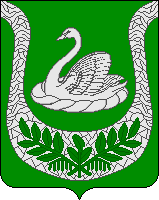 АдминистрацияМуниципального образованияФалилеевское сельское поселение»муниципального образования«Кингисеппский муниципальный район»Ленинградской областиП О С Т А Н О В Л Е Н И Е  от  14.05.2015 г.       № 45                                                                                                                            В целях реализации на территории поселения Федерального закона Российской Федерации от 28 декабря . N 381 «Об основах государственного регулирования торговой деятельности в Российской Федерации»,  от 06.10.2003. № 131-ФЗ «Об общих принципах организации местного самоуправления в Российской Федерации», администрация МО «Фалилеевское сельское поселение»постановляет:Утвердить Порядок разработки и утверждения администрацией МО «Фалилеевское сельское поселение»  схемы размещения нестационарных торговых объектов, расположенных на земельных участках, в зданиях, строениях, сооружениях, находящихся в государственной и муниципальной собственности, согласно Приложению № 1. Утвердить Схему размещения нестационарных торговых объектов, расположенных на земельных участках, в зданиях, строениях и сооружениях, находящихся в государственной и муниципальной собственности, на территории МО «Фалилеевское сельское  поселение», согласно Приложению № 2. Постановление № 83 от 19.09.2013 года считать утратившим.Контроль  исполнения настоящего постановления оставляю за собой.Настоящее постановление вступает в силу с момента подписания и подлежит размещению на официальном сайте МО «Фалилеевское сельское поселение».Глава администрации                                                   МО «Фалилеевское сельское поселение»:                                                          С.Г.Филиппова Исп..Лякишева О.А.8(81375) 66-430Приложение № 1к постановлению главы администрацииМО «Фалилеевское сельское поселение»от 14.05.2015 года  № 45Порядокразработки и утверждения администрацией МО «Фалилеевское сельское поселение»  схемы размещения нестационарных торговых объектов, расположенных на земельных участках, в зданиях, строениях, сооружениях, находящихся в государственной и муниципальной собственности 1.Схема размещения нестационарных торговых объектов, расположенных на земельных участках, в зданиях, строениях, сооружениях, находящихся в государственной и муниципальной собственности (далее – Схема), разрабатывается в целях:1.1 Размещения нестационарных торговых объектов, используемых хозяйствующими субъектами, осуществляющими торговую деятельность. 1.2 Повышения доступности товаров для населения. 1.3 Обеспечения устойчивого развития территорий и достижения нормативов минимальной обеспеченности населения муниципального образования  площадью торговых объектов.2. При разработке Схемы используются следующие понятия:2.1 Нестационарный торговый объект – торговый объект, представляющий собой временное сооружение или временную конструкцию, не связанные прочно с земельным участком вне зависимости от присоединения или неприсоединения к сетям инженерно-технического обеспечения, в том числе передвижное сооружение.2.2. Вид торговли – оптовая или розничная торговля.2.3 Форма торговли – форма торговли в стационарных торговых объектах, вне стационарных торговых объектов, в том числе на ярмарках, выставках, развозная торговля, разносная торговля, дистанционный способ продажи товаров, продажа товаров с использованием автоматов и иные формы торговли.2.4 Способ торговли – способ торговли с использованием торговых объектов или без использования торговых объектов.2.5 Тип торгового объекта, используемого для осуществления торговой деятельности – стационарный торговый объект или нестационарный торговый объект.3. Схема размещения нестационарных торговых объектов разрабатывается и утверждается постановлением администрации МО «Фалилеевское сельское поселение» в соответствии с настоящим Порядком. 4. Порядок включения в Схему объектов, расположенных на земельных участках, в зданиях, строениях, сооружениях, находящихся в государственной собственности, осуществляет  орган местного самоуправления в соответствии с постановлением Правительства Российской Федерации от 29 сентября . № 772 «Об утверждении правил включения нестационарных торговых объектов, расположенных на земельных участках, в зданиях, строениях и сооружениях, находящихся в государственной собственности, в схему размещения нестационарных торговых объектов» по согласованию с федеральными органами исполнительной власти  или органом субъекта Российской Федерации, осуществляющим полномочия собственника имущества.5. Координация деятельности органов местного самоуправления и органов государственной власти Ленинградской области при распоряжении земельными участками осуществляется в соответствии с постановлением Правительства Ленинградской области от 27.03.07 № 67 «Об утверждении методических рекомендаций по взаимодействию органов местного самоуправления Ленинградской области и органов государственной власти Ленинградской области при реализации полномочий, необходимых для принятия решения о распоряжении земельными участками в Ленинградской области в связи с принятием Федерального закона от 18 декабря 2006 года № 232-ФЗ «О внесении изменений в Градостроительный кодекс Российской Федерации и отдельные законодательные акты Российской Федерации».      6. Схема должна включать показатели в соответствии с формой, приведенной в приложении 1 к Постановлению.7. При разработке Схемы не менее шестидесяти процентов от общего количества нестационарных торговых объектов должно быть предусмотрено для объектов используемых субъектами малого или среднего предпринимательства, осуществляющими торговую деятельность.8. Администрация МО «Фалилеевское сельское поселение»» в целях обеспечения жителей муниципального образования услугами торговли предусматривает включение в Схему земельных участков, занятых объектами нестационарной розничной торговли и свободных, планируемых к размещению на них указанных объектов в документах территориального планирования, правилах землепользования и застройки.9. Органы местного самоуправления принимают меры по обеспечению доступности для хозяйствующих субъектов, осуществляющих торговую деятельность, имущества, находящегося в муниципальной собственности.10. Для включения объектов в Схему КУГИ   специалист предоставляет  в администрацию МО «Фалилеевское сельское  поселение»  осуществляющая полномочия собственника государственного и муниципального имущества, заявление. 11. В заявлении указываются следующие сведения:а) нормативы и фактические показатели минимальной обеспеченности населения площадью торговых объектов на территории муниципального образования;б) цель использования объектов, включаемых в Схему;в) виды объектов, планируемых к включению в Схему;г) планируемые сроки размещения объектов.12. Администрация МО «Фалилеевское сельское поселение», осуществляющая полномочия собственника имущества, рассматривает поступившее заявление в течение 30 рабочих дней и принимает решение о согласовании включения объектов в Схему или об отказе в таком согласовании.13. Основанием для отказа в согласовании включения объектов в Схему является отсутствие неиспользуемых земельных участков, зданий, строений и сооружений, находящихся в государственной и муниципальной собственности, а также установленные законодательством Российской Федерации ограничения в их обороте.14. Внесение изменений в Схему осуществляется в соответствии с пунктами 10 – 13 настоящего Порядка для включения объектов в Схему.15. Отношения, возникающие между хозяйствующими субъектами при осуществлении ими торговли товарами, ограниченными в обороте, порядок и условия их продажи регулируются федеральными законами об обороте таких товаров.16. Схема и вносимые в нее изменения подлежат опубликованию в порядке, установленном для официального опубликования муниципальных правовых актов, а также размещению на официальном сайте   МО «Фалилеевское сельское  поселение» в информационно-телекоммуникационной сети «Интернет».17. Внесенные в Схему  изменения по муниципальному образованию подлежат размещению в установленном порядке на основании данных, представленных собственником, не позднее 10 числа месяца, следующего за отчетным кварталом.18. Утверждение Схемы, а также внесение в нее изменений, не может служить основанием для пересмотра мест размещения нестационарных торговых объектов, строительство, реконструкция или эксплуатация которых были начаты до ее утверждения.19. Порядок размещения и использования нестационарных торговых объектов в стационарном торговом объекте, в ином здании, строении, сооружении или на земельном участке, находящихся в частной собственности, устанавливается собственником стационарного торгового объекта, иного здания, строения, сооружения или земельного участка с учетом требований, определенных законодательством Российской Федерации.Приложение № 1к постановлению главы администрацииМО «Фалилеевское сельское поселение»от 14.05.2015 года  № 45СХЕМА                                              размещения нестационарных торговых объектов, расположенных на земельных участках, в зданиях, строениях и                                                               сооружениях, находящихся в государственной и муниципальной собственности, на территории                                                                                                   МО «Фалилеевское сельское поселение»  «Об  утверждении администрацией МО «Фалилеевское сельское поселение» МО «Кингисеппский муниципальный район» Ленинградской области  схемы размещения нестационарных торговых объектов, расположенных на земельных участках, в зданиях, строениях и сооружениях, находящихся в государственной и муниципальной собственности.».  №№АдресПлощадь номер (при наличии)Кадастровый номер (при наличии)Целевое назначение земельного участка, здания, строения, сооружения (ярмарка, выставка-продажа, ДК и др.назначение с его указаниемХарактеристика нестационарного объектаХарактеристика нестационарного объектаХарактеристика нестационарного объектаХарактеристика нестационарного объекта№№АдресПлощадь номер (при наличии)Кадастровый номер (при наличии)Целевое назначение земельного участка, здания, строения, сооружения (ярмарка, выставка-продажа, ДК и др.назначение с его указаниемНаименование организации,Форма торговли (павильон,ПлощадьСпециализация торговли (универсальная, специализированная), ассортимент (продовольственные, непродовольственные товары)№, дата, срок аренды (субаренды) торгового объекта№№АдресПлощадь номер (при наличии)Кадастровый номер (при наличии)Целевое назначение земельного участка, здания, строения, сооружения (ярмарка, выставка-продажа, ДК и др.назначение с его указаниеминдивидуальногокиоск,палаткаторгового объекта (кв.м.)Специализация торговли (универсальная, специализированная), ассортимент (продовольственные, непродовольственные товары)№, дата, срок аренды (субаренды) торгового объекта№№АдресПлощадь номер (при наличии)Кадастровый номер (при наличии)Целевое назначение земельного участка, здания, строения, сооружения (ярмарка, выставка-продажа, ДК и др.назначение с его указаниемпредпринимателяярмарка, автофургон,Специализация торговли (универсальная, специализированная), ассортимент (продовольственные, непродовольственные товары)№, дата, срок аренды (субаренды) торгового объекта№№АдресПлощадь номер (при наличии)Кадастровый номер (при наличии)Целевое назначение земельного участка, здания, строения, сооружения (ярмарка, выставка-продажа, ДК и др.назначение с его указаниемавтоцистерна, тележка,лоток и.т.д.)Специализация торговли (универсальная, специализированная), ассортимент (продовольственные, непродовольственные товары)№, дата, срок аренды (субаренды) торгового объекта123456789101ФалилеевоРынок выходного дняпалатки600Универсальная, про-е и непрод-е товары3 дня в неделю2Д. СистаВыставка- продажиавтофургонПродовольственные товары2Д. СистаВыставка- продажиавтофургонПродовольственные товары3Д. ЛоузноВыставка-продажиавтофургонПродовольственные товары4Д.УнатицыВыставка-продажиавтофургонПродовольственные товары.5д.ГоркаВыставка-продажиавтофургонПродовольственные товары.